「香港宣道差會」本周代禱消息(2024年2月8日)泰國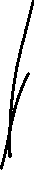 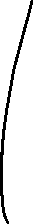 李瑞麟、陳家恩 (專職宣教士－曼谷宣道會宣愛堂 / 愛倍語言資源中心)最近泰國空氣污染嚴重，求主賜我們一家健康；家恩自聖誕事奉忙碌過後病倒了，至今仍有咳嗽及痰，求主醫治。新一季的週六中文班開始了，求主加力給家恩教學，也切切為家長們代禱，今週家長們也開始栽培課程，約人數5-6人，希望他們能清楚信仰，決心跟從神。下個月接待短宣隊，協助籌辦慶祝農曆新年各種外展活動（幼稚園學生、家長、大學生、村民及鄰舍）求主加力給各人的籌備及計劃，保守及使用各人的服事成為別人的祝福。感謝神為我們開發新一條村子（舊宣愛堂附近），也將於下個月開始到新村的球場教中文，希望能接觸該社區的村民及小孩們，求主使用。青島雁子（專職宣教士－特別群體）求主使用HKAM及CCMA年會禱告，有培靈分享，探討方向和未來發展；另外，完成多個工作報告。為今年4月一班年青人來體驗一年需申請簽證禱告，求神憐憫開路，讓他們能順利取得簽證。楊安信、黃嘉琪 (專職宣教士－青少年事工)我們正處身柬埔寨SIEP REAP參加訓練，求主賜智慧平安。教會的租約將於4月到期，業主有機會收回自用，求主為我們預備合適聚會及租金合理的地方。為本年的短宣隊禱告，讓籌劃到出發，一切皆順利。為我們及泰人同工的身心靈禱告，願主賜強健體魄及充沛的靈力。森美、小兒（宣教士【聯屬本會】－語言學習）能與同工教會有更深的配搭關係。求聖靈保守我們身心靈及語言學習。願透過運動將福音帶給年青人。鄭美紅 (宣教士【聯屬本會】－ Soul Light Ministry)隨著農曆新年及情人節將至，請記念我與合作夥伴舉辦相關工作坊的預備。期望能藉這些工作坊接觸更多教外群體；也願主賜智慧跟進不同的服侍對象。每年年初曼谷的空氣污染水平偏高，請記念我及其他當地人的呼吸道健康。另外，較早前我開始有肩頸痛問題，感恩最近舒緩了一些；請繼續記念我的身心靈健康。感恩最近爸爸的健康狀況比較穩定；至於母親因為頸椎骨質增生壓迫神經線導致雙手麻痺情況日漸嚴重，需要考慮做手術，請記念我父母及在港家人的身心靈狀況。柬埔寨吳梓江、胡美玲（信徒宣教士－訓練及關顧）自上月開始忙於工作、會議並穿梭不同省工作點，感恩這星期開始有約十天的休假。求上主賜休息空間，知道祂是神。梓江本星期可以跟不同工場同工一起參加聖經訓練，感恩既可進修，亦享受團契。本月底工場舉辦年度會議。請為團隊籌備工作代禱。張日新（信徒宣教同工－亞洲人力資源學院）感恩HRDI新學員很快投入，求主賜福他們在學院的學習及成長。生命教育部邀請學員在每周校會中參與敬拜隊、主席及帶領小組討論，求主建立他們服事及生命。今年多了HRDI同工及學員在放學後及周末到新地打排球，有時其他學員在旁觀賽，盼望進一步訓練球隊隊員及接觸學員，當中有一些未信或有特別需要的學員，求主賜福這些機會。感謝主，生命之光團契2位小學老師奧及鎮妲姊妹參與兒童主日學服侍，記念她們下月開始接受主日學老師培訓，求主堅固使用她們。黃俊雄、黃揚恩（專職宣教士－宣道會金邊堂/宣道會宣恩堂/男大學生宿舍/女大學生宿舍）感謝弟兄姊妹的愛心年終奉獻，在香港艱難的日子，更見恩情。願上主大大賜福予各人。二月底將舉行差會工場年會以及其他會議，願主保守領會的黎牧師，及與會者有好的學習及討論。記念金邊堂仍欠缺本地傳道同工，求主引領；感恩信徒領袖們都樂意分擔聖工，讓教會不致缺乏。繼俊雄於兩週前往暹粒有十天的領袖訓練，到這週揚恩也有三天網上的學習，感恩差會給予我們學習的機會，求主讓我們可以在工場上大大使用。揚恩在港的母親前幾天在家暈倒撞傷，入院後檢查沒有大礙，雖仍在等候其他檢查才可出院，精神還好。感恩。劉婉冰（專職宣教士－語言學習）求主賜智慧及心力學習柬語，也賜福給辛勞的老師與並肩作戰的好同學。為了回應一些有經濟困難的學生，工場推出了助學計劃。求主供應助學金，也賜智慧給同工們識別有需要的學生，並適時跟進。下月初將會教一個「宣教聖經基礎」工作坊，請記念我的預備及與翻譯的配搭，也求主感動弟兄姊妹參加。第一次未能與家人同過農曆新年，求主保守家人安康。蔡婉玲 (宣教士【聯屬本會】－教育事工)我們計劃購買校巴，求主預備所需要的金錢。我們與外來公司進行機構核數，文件與程序甚爲繁複，願同工能有智慧完成。於豐榮女兒之家及豐榮婦女之家，感恩我們第一間為貧窮家庭興建的房屋及厠所順利完成，當中打破柬埔寨傳統，特別興建了一房給已經重返社區的女孩子。我們會展開學校/教會/社區教育試行計劃，求主帶領。我們正尋索及重整兩個家舍的服務，求主開我們的眼睛。澳門梁祖永、杜燕玲（專職宣教士－宣道會氹仔堂）感恩有機會和長者聚會，求神堅固決志的長者，聖靈常提醒他們，神是他們隨時的幫助！請大家記念未信主的長者，求聖靈在他們心裡感動，使他們生命得着改變！求神差派工人來撒種、收割和栽培！購堂的推動，求神加能賜力，也堅固兄姊的信心，我們一同看神的作為！郭麗思（專職宣教士借調本會-石排灣福音事工/台山學生服務中心）我們將舉辦的佈道活動支援人手仍有不足，願主親自帶領足夠支援我們同工的隊伍及教牧同工前來。在我們仍未有正式堂址之前，求主繼續為我們每次舉辦佈道活動時，都能在屋苑內借用到合適的場地！願主供應發展多年的石排灣福音事工能早日有⼀個穩定的據點 (堂址)，好使主的羊能脫離游牧生涯，而且能承載更多福音果子，栽培他們在基督裡成長至成熟。求主加添我們同工在繁忙事工之下，能有美好的身心靈力量，關⼼和探望身體軟弱及患病的長者，及跟進各項活動的參加者。盧美娟（專職宣教士－石排灣福音事工/宣道會新橋堂）在假期的最後一天，預備恢復事奉，卻感染了新冠。感恩，神有預備，把我的「再次中招」對教會的影響，降至最低。求主賜恩，使我早日轉回「一線」。3月4日至4月29日，我將回香港述職，請為我的述職前預備禱告。劉愛琼（專職宣教士－宣道會新橋堂）為2月17日（星期六）的新春燒烤活動禱告。求主使用活動，讓教會弟兄姊妹在春節期間共聚，並聯系福音對象，送上新春祝福。春節期間，不少弟兄姊妹回鄉，求主保守他們在家人與朋友中作美好的見證，分享主愛。葉錦樺（信徒宣教同工－石排灣福音事工/澳宣培訓中心/宣道會新橋堂）這周四8/2石排灣上午的老友記小组及下午的兒童外展活動未必能如常舉行，因天气寒冷有雨，求主帶領上楼派發新年糕点，長者喜歡，亦在這天將会打掃單位。樺記在下周將前往外地探望家人，求主保守路途平安。陳艷芬（信徒宣教同工－宣道會新橋堂）願石排灣患病老友記早日康復。天氣漸冷，求主保守各人身體健康。求主帶領，讓石排灣擁有自己堂會；求主加能賜力，保守身心靈健壯，並與同工配搭得宜。英國岑偉農、阮幗雄（本土宣教同工－回港本土任務）為南倫敦宣道會同工團隊禱告：岑牧師夫婦、張濟明牧師、閻石傳道。求主賜智慧牧養南宣會眾，其中有很多新近從香港移居倫敦的信徒，也有未信主的朋友。彭大明、黎燕芬（本土宣教同工－東倫敦宣道會）為三個兒子靈命禱告並為三子(焯穎 Micah)仍在港找合適住的地方禱告。黃國輝、唐美寶（信徒宣教士－布萊頓宣道會）願更多未信主朋友參加2月的福音性研經班，願神使用我們把福音傳給他們。 願神感動青年團契中兩位未信主學生的心，願兩位團契青年領袖有服侍青年的異象和使命，願上帝賜我們智慧引導和幫助這兩位青年領袖，願神幫助大學生的靈命成長。願神保守那些在聖誕福音主日中確認信主的少年人的靈命成長。雖然人手不足，願神賜智慧給少年和兒童主日學導師教導學生。願神繼續賜教會弟兄姊妹合一和彼此配搭一起服侍的心，幫助我們以愛心和喜樂事奉。 願神賜正接受治療的弟兄姊妹和朋友平安和經歷主醫治的恩典。冼偉強、楊瓊鳳（宣教士【聯屬本會】－回港述職）為2024年的講道、傳福音、牧養代禱。2024年4月和8月將有2個短宣隊從北美前往伯明罕。記念2月初在巴斯大學華人基督徒團契靜修會上分享。為伯明翰華人福音教會禱告，對基督的信心和愛中成長，並且我們有足夠的牧師來服侍整個會眾。祈求我們有心靈平安和神保守健康。安藤、世美（宣教士【聯屬本會】－特別群體事工）感謝神帶領一對慕道的伊朗夫婦參與我們的信仰查經班，求主親自在他們心中動工，又賜組內的弟兄姊妹有美好的生命的見證，讓眾人的生命被主的愛改變。請記念二手慈善店的租約情況，租約將於3月完結，我們仍未知道業主賣屋的情況及意向，求主在我們中間施行奇事。請記念3月-4月份我們會回港述職，願主帶領又讓我們與眾教會及弟兄姊妹有美好的分享。黃小燕（宣教士【聯屬本會】－華人事工）感恩能有機會參加網上的兒童及少年主日學導師訓練課程，能幫助服侍。感恩能邀請2位街坊出席福音聚會，盼她們日後願意返崇拜。求主醫治背部及腳皮膚的敏感，幫助早日痊癒。求主幫助有智慧邀請福音對象來教會崇拜和認識主。Tameside教會的家庭都有深層的問題要面對，求主幫助能與他們同行。求主幫助他們靠主得力。為買車的經費祈禱，求主預備和供應。PA（宣教士【聯屬本會】－特別群體事工）與差會的同工能彼此更多的認識和交流。能找到合適的住處。劉卓聰、黃韻盈（宣教士【聯屬本會】－宣教動員）正忙碌預備退修資料及2月的簡介會。願能專心為宣教士設計每一個聚會，祝福東亞及不同區域的同工。請紀念預備過程及每一位參加者，讓我們能一同成長。祈盼每月一次的網上宣教祈禱會能凝聚信徒及堂會，同心為宣教世界守望。繼續邀請不同堂會加入，以共享精神去鼓勵他們參與，學習宣教，擴闊視野，建立教會的宣教異象。西印度洋林永康、盧月冰（專職宣教士－留尼旺基督教華僑教會/基督教華僑中心）感謝主，相隔5年，今年再次有短宣隊來留島，心情特別興奮。這次短宣隊一行14人，參加者當中年齡最高的有80多歲，最細的只有5-6歲，真的是有老有嫩。他們將於明天傍晚上機，轉機兩次，星期四下午才到達留島，旅程需時超過24小時。他們的參與，真是激勵我們的心。請為到他們旅途平安代禱。也為到我們的接待工作代禱。星期五我們將有福音飯局和健康工房。到今天為止，參加飯局人數已超過60人，連短宣隊、弟兄姊妹和同工，應該接近90人。星期日（11/2）下午我們將有新春慶祝會。主日中午，我們如常有愛宴。因著下午的活動，到目前為止，午餐參加者人數超過90人，估計下午的活動會超過佰人參加。請為到我們的事前的預備工作、下午的活動及信息分享代禱。求主使用眾人的服侍，短宣隊的見證分享，讓這些聚會成為福音的平台，把未信的朋友帶到主的面前。吳家佩（專職宣教士－留尼旺基督教華僑教會/基督教華僑中心）感謝主！希伯崙堂的短宣隊將會星期三傍晚6時出發，當中同行的有我爸爸和媽媽，求神親自保守各隊員有健康，行程一切平安順利，並且他們所攜帶的一切物資都能順利過關。請特別記念他們預備的分享、福音飯局、健康工坊、市集派單張、崇拜信息、新春慶祝會及一切探訪活動，求神使用他們的服事成為留島居民的祝福。請記念留島教會所支持的一對宣教士夫婦，他們在南非服事穆民超過30年，丈夫上星期四突然腦出血安息主懷，求神親自與他的太太同在，賜下安慰和力量給她。請記念加拿大蒙特利爾教會的一位師母，她患有雙重癌症，求神醫治和憐憫她。這所教會是早期在我們教會成長的年輕人，他們到了加拿大升學後所加入的教會。李就成、林燕萍（專職宣教士－馬達加斯加鄒省華人基督教會/鄒省幸福家庭服務中心）上星期日(4/2)下午在市政廳前的露天廣場有慶祝新年的活動，我們被邀請表演兩首樂曲，當日都表演得很好，而且神又預備了非常合宜的天氣，感謝神。求神讓我們每個星期日下午的青少年小組能凝聚更多青少年人，讓他們有一個彼此分享和認識的群體，並且能一起認識神。燕萍已於今日(7/2)平安到達香港，感謝神。求神讓她和家人肢體有美好的相聚分享的時間，覆診能有理想的結果。梁智康、張佩茵（專職宣教士－青年事工）這星期六開馬島青年組長會議，共同商議怎樣發展青年福音工作、動員及訓練年輕信徒。2月將會開辦職業英語、詠春班及英語天地，對象是大學宿舍生，願主使用它們成為福音的平台。崔緯濤、袁清嫻（信徒宣教同工－醫療事工）2月11日主日（年初二），教會將舉行「春節同樂日」，暫時有30多人報名參加，當中有6位新朋友。剛過去的主日，華人小組進行了五色佈道法培訓，見到弟兄姊妹拿著筆記用心聆聽學習， 感受到那份同心裝備，傳揚福音的氣氛。願主讓弟兄姊妹在當天剛強壯膽，把握機會接觸新朋友， 敏銳合適時機講見證傳福音。加入「毛公仔生命轉化計劃」的第二位婦女，經過接近兩個月的職業培訓，手藝突然進步神速。 原來，她為了提升毛公仔的質素，特意安排孩子外出参與特別活動，好讓她能夠在家集中精神製作毛公仔。見証着她的手藝突飛猛進，態度比過往更認真，我們既欣慰又感恩。下星期中，參與職業培訓的兩位婦女將會再次到教會接受培訓，並一起查經，願主讓她們不單在職業培訓上有所得著，在貧窮中站起來，更加在神的話語中得著力量，倚靠神過每一天。女兒的簽證即將到期，我們將於星期五到內政部申請續期。願主施恩帶領，在繁複的申請程序上恩典夠用。二月底，我們將開展「本地教會同行計劃」，與一所本地教會合作進行義診，對象是孖仔村孤兒院的孤兒，患病的教會會眾，及附近的街坊。義診期間，將為教會領袖進行傳福音培訓。下星期我們將探訪韓國醫療宣教團隊，學習申請長期醫療服侍準許。求主使用這個新計劃，讓病人身心靈得著祝福，並與這所本地教會的弟兄姊妹彼此激勵，回應大使命，讓福音在這個貧窮地區傳開。繆嘉暉、劉泳兒（專職宣教士－宣道會鄒省堂 / 鄒省幸福家庭服務中心）為我們的教導服侍禱告，嘉暉教授兒童廣東話班，泳兒在學生中心負責英語閣，此外，嘉暉將教授差傳課程，求主保守我們的準備，並能夠接觸更多福音對象，又求主保守我們能有好的時間分配，服侍增多之餘仍能協調照顧宣子們的生活。為馬島鄒省工場發展祈禱，過去的宣教士年會中，同工們有很多很好的提議，與此同時，年會的培靈信息提醒我們，要明白我們常常與主結連，按著神的心意服侍，求主讓我們為工場計劃的同時，不忘尋求神的心意。繼續為黃聲鋒牧師（前西印度洋工場主任）康復祈禱，黃牧師的心臟手術已經完成，手術的傷口已癒合，現在留尼旺養病，現時需要每星期到醫院覆診及進行物理治療，預計要留在留尼旺養病最少三個月，求主繼續保守康復過程。創啟地區馬祈（專職宣教士－華人事工）華人團契已全面恢復現場聚會，求主加力給同工和肢體有好的安排，願更多人踴躍參與，建立主內情誼。 記念本地語言能更好的掌握，以有效服侍本地人，求主加力和開路。為剛過去的華人教會的聖誕慶祝順利進行感恩，為同工的跟進工作禱告。二月中我們語言中心只有馬祈和另一位老師，希望我們有智慧安排現有的班。爾東、爾佑（專職宣教士－華人事工）感恩聖誕節期有六場福音聚會，接觸不同的受眾，其中有幾位表示願意接受福音。為爾東爾佑2至4月開始本土任務準備工作代禱。為工場兩間華人教會的事工發展代禱。請繼續為爾東母親康復代禱。孫智、孫慧（宣教士【聯屬本會】－述職）感恩社區中心在去年舉辦為期兩週的寒假班已順利完成。今年一月份，新學期開始了，請記念學生們有更好的學習態度。當地之物價通脹情況仍高企，民生困苦！求主憐憫，賜下智慧、資源給政府，釐定適時政策及執行合宜措施，以致民生及社福得改善。求主保守華人教會及團契同工們能竭力地合一服侍，逆境下勇敢地為主多結果子。記念孫智孫慧於今年上旬返家鄉半個月進行體檢及處理工作彙報，求主看顧及保守。女兒將會探訪夫婦，又陪他們過農曆年，感恩不已。鄭氏夫婦（宣教士【聯屬本會】－培訓事工）為忙碌的事奉行程代禱。為三個孩子禱告，讓他們在信仰上成長，經歷神的同在。Panda（宣教士【聯屬本會】－多姆人事工）記念聖誕派對後對多姆人的跟進。記念S的成長。記念寡婦身心靈。來年居留簽證的續期。記念地區會議。記念以巴戰爭早日結束。冰梅（宣教士【聯屬本會】－語言學習）感恩居留證在一月中已發出了。最近分別幫助法活特及她丈夫刮痧拔罐，過程中看見神保守看顧，求天父醫治他們及讓他們認識神的大愛。一月尾至二月頭在南部城市分別有公司年會及訓練，求天父保守工人入境順利，路途上賜下平安，祝福並使用兩個不同的聚會。二月底至三月頭會接待香港探訪隊，請記念一切安排及接待工作。手物夫婦（宣教士【聯屬本會】－聖經翻譯）我們計劃於3月19日離港。現在泰國聖經工會的同工正為我們辦理工作簽證，成功後，我們需要再在香港的泰國領事館搞手續。求主保守過程順利，讓我們能如期出發。我們希望把握餘下的時間好好跟家人和不同教會的弟兄姐妹相聚，求主祝福我們的相交。這次移居為了節省金錢，我們會把部份家品和電器以船運寄到泰國，求主讓我們能有效率地執拾。冒號家庭（宣教士【聯屬本會】－聖經翻譯）感恩，空氣質素仍維持合理水平。感恩，哥哥弟弟生病發燒，現已康復。感恩，一位在哥哥學校任教的新同工平安到達工埸。先生三月初將有語言評核，求天父賜毅力學習。太太仍有小病，求主醫治。本月起空氣污染將日趨嚴重，我們正計劃一些情況危急時採用的撤離方案，請記念。差遣教會本月到訪，請記念籌備工作。木棉（宣教士【聯屬本會】－語言學習）請記念有智慧及記憶把語文能學得好，日後可以流暢與當地朋友溝通。記念父母親對木棉的不捨，願神親自看顧他們，憐憫拯救父母、妹及妹夫，早日歸主及回轉。記念木棉身心靈健康，充滿從上而來的力量努力前行。記念當地所認識的穆民朋友，每一個都有機會與上主相遇，尤其當地細老阿Q及他的家庭成員。飯糰一家（宣教士【聯屬本會】－聖經翻譯）飯糰先生於2月底（25-29/2）將會到美國的達拉斯（Dallas)主持手語翻譯部門的領袖會議,這次開會的目標是要為全球手語聖經翻譯事工初步定下中長期的願景, 及商討基本策略,更希望可以闡明各項策略的實施方法/步驟。現階段請為會議的籌備祈禱。飯糰先生預計於五月份正式繼任全球手語團隊統籌一職, 求主繼續引領預備。創啟地區被擱置的項目有新進展。後勤的工作已經大致處理妥當, 現在正忙著準備提案,盼望尋找到合適的夥伴及足夠的資金去重啟翻譯項目。請為香港的手語聖經翻譯事工祈禱,求主賜下合一的心,讓聾人的信徒願意同心合力去發展手語聖經翻譯的項目。亞太區手語發展協會, APSDA, 的領袖早前來港, 期間與香港手語聖經翻譯團隊的領袖共事了三天,當中也商討過現時有不同的隊伍進行手語聖經翻譯的實況。飯糰太太有機會探索工場中其他的職務（例如：負責建立祈禱網絡/ 協助安排迎新訓練等),求主引導她去尋索未來的崗位,祝福過程中有美好的學習。 中飯糰假期前在一次聯校足球比賽中意外地受傷,手掌骨折,於平安夜前完成了駁骨手術,現時康復進程理想,已在1月18日覆診時折石膏和脫去固定用的鋼釘,求主保守治療過程順利,左手的活動能力能夠恢復正常。求天父保守家中各人心靈的需要,讓我們時刻可以在主裡感受到被愛,亦願意學懂去愛。讓父母有智慧和耐性去察看孩子們的需要,適切去關顧。也盼望孩子們學懂不是單顧自己的事,願意付出去愛。這是一生的功課,求主憐憫教導我們。東北亞日本李世樂、鄧淑屏（宣教士【聯屬本會】－日本人福音事工）為石川、能登地震災民禱告。 求上帝賜智慧如何分配時間，平衡跟進活動事工之餘，亦能花時間及心力關心對象。關俊文、吳敏慧（宣教士【聯屬本會】－日本人福音事工）請記念日本事工總部在人手上的需要，當中有宣教士完成了任期，以致在事工上需要有不同的分工配合。也請記念在長遠上的人手需要，求主預備。為國際團隊代求：在剛完成的區域事工會議中，探討到宣教動員一事，當中有很多的交流，從不同國家的策略中有很多學習及參考的地方，願主繼續使用我們的區域，求主差派更多工人。敏慧正參與網上的事工訓練，為期約兩個月，當中與世界不同地方的同工一起裝備。請記念她有智慧分配時間及在事工上進深。請記念我們一家的身體健康。時值流感等傳染病高峰期，（慕行在一月尾時感染了Covid）求主保守我們有強健體魄。請記念Simon的父親： 他於一月時感染了covid而需要入院治療，現在已轉移至另一間醫院療養；只是考慮到日後的照顧，院方已請家人為爸爸尋找護老院； 求主預備合適的地方，也請記念爸媽的心情。梁頴階、容小敏（宣教士【聯屬本會】－日本人福音事工）記念名寄恩典教會的三位執事。他們正學習擔起管理教會各項事務。求主讓他們在工作和教會事奉中取得平衡，並學習在繁重事奉中仰望主。為旭川永山教會的山本牧師禱告。永山教會是名寄恩典教會的幹事教會，在無牧中山本牧師擔任顧問牧者。願主賜力給他處理自己教會外，連同名寄恩典教會三間無牧教會的事務。記念繼續在名寄的事奉，有心力，有體力，更要有靈力。記念進修，現正是緩慢地進行。希望得到指導後能盡快開始收集資料的階段。蔡明康，王淑賢（宣教士【聯屬本會】－日本人福音事工）感恩月初有幾天休息的時間，計劃今年的事奉方向。求主引領教會今年的發展，讓更多人認識主愛及救恩。為鳥居伯伯及田中婆婆的身體情況禱告，求主醫治。今年在差會的事奉極具挑戰，求主加力。面對忙碌事奉及計劃，求主賜我們身心靈健康。求主供應述職時有合適住所，並第三期宣教事奉方向。求主賜我們及在港家人的身、心、靈健康。談允中，梁秀英（宣教士【聯屬本會】－日本人福音事工）感恩秀英在清邁的訓練有很多得著及提醒。我們一月回港時與家人及教會朋友有美好相處的時光及有機會到一間有感動支持日宣的教會分享。二月份會接待該教會的兩位信徒來訪宣，求主引領。 秀英1-2月已患了兩次流感，求主保守她的身體健康。求主醫治秀英的流感，讓星期六與山崎夫婦的Board Game聚會能順利進行。讓他們能認識另一位宣教士可以建立關係日後跟進。非洲劉偉鳴、梁琬瑩（烏干達，宣教士【聯屬本會】－婦女及社區服務）5/2 是2024年中小學的開學日，記念學生回校上課的適應；家長有錢為子女交學費。琬瑩正為當地一對夫婦做婚輔，記念大家在文化和聖經教導中取能平衡，能建立這對夫婦和家庭。已有10年無做婚輔，更要用英文，求主賜智慧和口才。待學校開課後，便開始入校的學生工作和培訓，記念各樣的預備。BE夫婦（宣教士【聯屬本會】-青年事工）感恩！BE上周六與隊友及短宣夫婦參與M鎮路德宗教會兒童主日學，B藉詩歌分享鼓舞學生，E負責分享聖經故事，喜見學生積極回應。感恩！BE主日受邀參與K鎮男女子高中學生崇拜 (B負責講道)。只見約250位學生齊集在飯堂 (並非禮堂)，讚美與禱告聲音相互交響。感恩！B於本周一開始聖經學院新學期的教學，喜見新生俱是渴慕追求並熱心服侍的教牧及信徒領袖，願主加力，賜下恩言，教學相長。潘綺心（塞內加爾，宣教士【聯屬本會】－行政支援）努力籌備 3 月 3 日下午在第一城浸信會舉行的「塞內加爾鄉村服務籌款市集」；求主恩領我們舉辦這大型的公開活動，盼望能有更多人認識塞內加爾，並支持我們的工作。請繼續為巴拿村的建築工程、內部裝修和籌款的工作代禱。求主幫助我有精神恆切地學習法語。求主醫治右手腕疼痛的問題。南美巴西張志威、司徒美芳（宣教士【聯屬本會】－華人事工）為受三福訓練的姊妹們禱告，求神賜她們堅持學習的心；也為她們預備傳福音的對象。為弟兄姊妹的家庭生活禱告，求主讓弟兄姊妹懂得以主耶穌的愛待家人，有美好的見證，引領親友信主。求神興起更多願意長期委身事奉的弟兄姊妹，協助教會聖工的發展。求神給我們智慧按優先次序安排教會各樣的事工；也求神給我們健壯的身心靈，為主作工。德國吳鐘音（德國本地同工—華人事工）求主幫助吳牧師一家在法蘭克福南部服侍，現在藉線上講道、進行每周家庭小組及查經組並作有限度的個人聯絡及關懷。求主預備並差遣更多合適工人早日能前往德國開拓教會，服侍未得之民。香港李翠玲（專職宣教士，本地跨文化事工 - 泰人恩福堂 / 泰人恩福服務中心）求主祝福教會，2024年主題：信仰根深蒂固；2024 教會目標：「366天，紮根於基督。信心開花結果。」 旨在讓泰人恩福信徒的生命成為《信心之樹》。簡家傑（信徒宣教士－工場研究）柬埔寨勞工部估計，現時約有130萬柬人在海外工作，其中120萬在泰國，其餘在韓、日、馬、星、沙地阿拉伯等地（香港約有100人），從事工廠、建築、家傭等工作。他們為柬埔寨的家帶來年均總值25億美元的經濟收入，但他們隻身在海外卻不時受到欺壓與傷害。求主保守這些柬埔寨勞工的平安、健康，叫僱主及當地人公平地善待他們。另求主差派祂的工人去牧養他們，讓他們在彼邦遇見主。這個季度修讀「聖經與靈修」一科。求主教導我每次讀經，都能讓經文融入生命、也能將生命讀入經文，讓神的話在我的生命發揮最大的果效。在實踐屬靈導引方面，求主幫助我能擺脫自己過去倚重的技巧、突破老我的限制、更多體會聖靈的帶領、也能敏銳受導者的需要。感謝神過去幾年安頓爸媽在我家對面的院舍，也方便我在差會下班後去照顧他們。爸媽的住宿安排未來一年可能會有變動。求神為他們預備合適的地方，也叫我在事奉與進修之餘，不單止有心力照顧兩老，亦能繼續樂在其中。大紅（宣教士【聯屬本會】－特別群體）感恩，能發現服侍對象的需要, 作出適切及適時的關懷行動。祈求爸爸帶領新一年度可以穩定服侍KC 中學M學生，不單止學術方面，還有體藝方面，能適切他們需要，又能與學生建立關係，求爸爸預備有專材進入學校服。D媽媽的兒子的手肘明顯出現問題，祈求上主使用我們能協助他盡快求醫, 有效與這家庭同行，求主的靈開通達的道路，讓我們能夠進入這個家庭探訪及進入他們的內心世界。差會總部辦公室記念本會前方宣教士及後方同工之彼此配搭，讓宣教工作持續發展，更多人認識主耶穌。求主按祂的心意帶領錦田「靜修恩園」和荃灣老圍「宣教士宿舍」的興建進程，並預備和供應相關項目所需的人才和資源。